	За период с 01 января по 04 марта 2019 года на территории Омского района произошло 44 пожара (за аналогичный период 2018 года – 29 пожаров). Наибольшее число пожаров произошло в зданиях жилого назначения – 36 случаев. Наиболее распространенными причинами пожаров послужила неисправность электрооборудования – 17 случаев, неисправность отопительных печей – 16 случаев, а также неосторожное обращение с огнем – 3 случая. При пожарах спасено и эвакуировано 103 человека. К сожалению, не обошлось и без человеческих жертв. На пожарах погибло 5 человек, получил травму 1 человек. За аналогичный период 2018 года погибло 8 человек, получили травмы различной степени тяжести 4 человека.	Сотрудники ТОНД и ПР Омского района очередной раз напоминают о соблюдении элементарных требований пожарной безопасности:Покидая помещение, рекомендуется выключить все включенные в электросеть приборы, без которых можно обойтись. Редкое исключение обычно может составлять такая техника, как холодильник или сигнализация.Нельзя курить в постели. Это является причиной большого количества пожаров в жилых помещениях.Для тушения сигареты должны использоваться пепельницы из негорючих материалов, находящиеся вне зоны доступа детей и домашних животных. Выбрасывать окурок за окно или с балкона категорически запрещено – он легко заносится ветром на балкон или в окно соседа или стоящего внизу автомобиля и может стать причиной трагедии.Жилая комната – не место для салюта, фейерверков и открытого огня. Приобретать пиротехническую продукцию специалисты МЧС советуют только в специализированных торговых точках. Запуск таких изделий следует проводить на безопасном расстоянии от зданий, строений, автомобилей.Печи и камины в жилых помещениях не рекомендуется растапливать с помощью легковоспламеняющихся жидкостей. Берегите себя и своих близких.. 	Дознаватель Янкович Ю.Е. (8-908-807-27-22)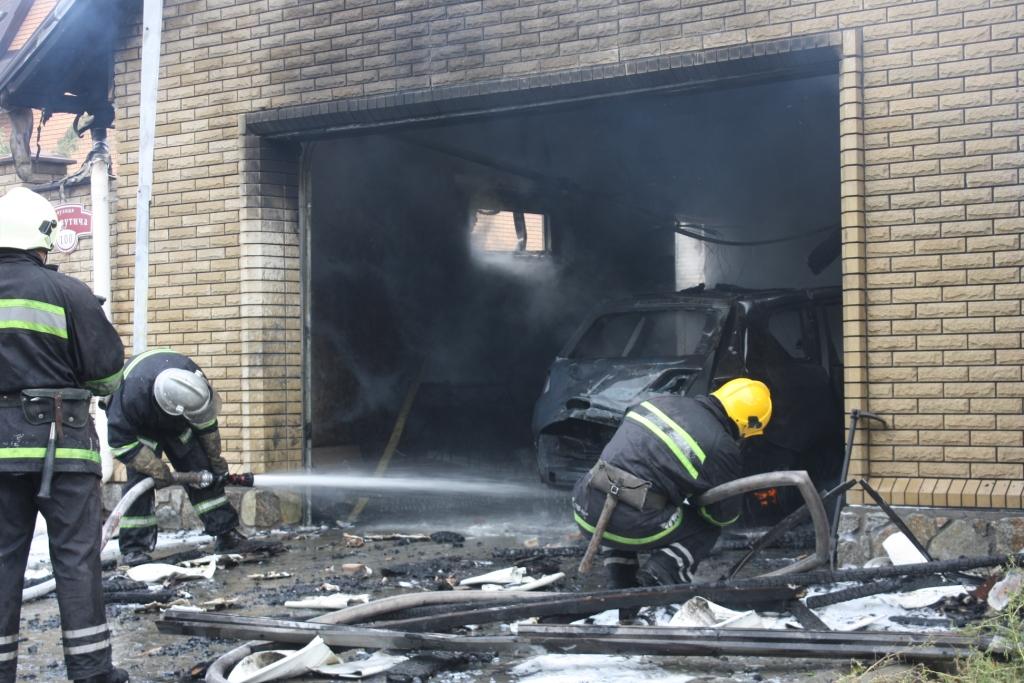 